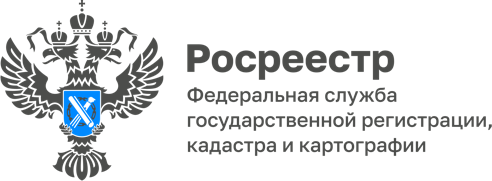 ПРЕСС-РЕЛИЗАлтайский Росреестр принял участие в круглом столе  на тему «Развитие малоэтажного строительства в регионе. Позиция строителей, покупателей, власти»24 мая деловой еженедельник «Свободный курс» и портал «Алтапресс» организовали встречу в формате круглого стола, на которую собралось более 40 участников: представителей органов власти и различных ведомств, ведущих банков и бизнес-сообществ, а также ключевых игроков строительной, телекоммуникационной сферы и  агентств недвижимости.Интерес к предложенной для дискуссии теме, в свете  отмечаемого роста спроса на жилье, стимулируемого госпрограммами Правительства РФ, в настоящее время высокий, поэтому за «круглым столом» собралось большое количество экспертов. В ходе дискуссии обсуждались тенденции развития малоэтажного жилья в Алтайском крае; планы, перспективы и проблемы застройщиков в том числе в свете наблюдаемого роста стоимости стройматериалов; перспективы сельской ипотеки и многое другое.«Подобные встречи очень важны», - считает руководитель Управления Росреестра по Алтайскому краю Юрий Калашников, - «они позволяют выявить проблемы и наметить пути их решения.  Кстати, хочу напомнить, что до 1 марта 2031года в нашей стране действует «Дачная амнистия 2.0», в рамках которой порядок оформления прав на жилые дома значительно упрощен».Справка:«Дачная амнистия» – это упрощенный порядок оформления прав на земельные участки и жилые дома, возведенные до 14 мая 1998 года. Суть программы: если дом и земельный участок подпадают под действие «Дачной амнистии 2.0»,  достаточно обратиться в ближайшую местную администрацию, где самостоятельно и, главное, бесплатно рассмотрят документы и направят в Росреестр. После оформления права собственности, заявителю предоставят выписку из ЕГРН на земельный участок и жилой дом, которая является подтверждением регистрации права собственности в Едином государственном реестре недвижимости (ЕГРН).